Bonjour, Je suis heureuse de vous faire parvenir les éléments nécessaires pour votre inscription au stage Pour vous inscrire, il suffit de me retourner le bulletin d’inscription ci-joint, accompagné d’un chèque d’acompte de 50€ (à l’ordre de  Sylvie Grolleau). Pour la bonne organisation du stage, si vous ne pouviez pas donner suite à votre demande, merci de me prévenir le plus rapidement possible.Je vous invite à vous inscrire dès que possible : cela présente de nombreux avantages pour vous et pour moi ! En effet, cela permet :- de confirmer le stage rapidement- de prendre vos dispositions à l’avance : trains, congés, gardes d’enfants…- d’être assuré(e) d’avoir une place.Cette démarche est respectueuse et solidaire des autres participants et des formateurs.Restauration : Il n’y a pas de restauration sur place. Nous irons déjeuner dans une brasserie non loin du lieu de stage, pour un montant d’environ 15,00€ le repas. Il est possible aussi de se réchauffer un repas simple sur place.Hébergement : Il n’y a pas d’hébergement sur place. Vous trouverez ci-joint des informations sur des hôtels à proximité. Si vous rencontrez un problème concernant l’hébergement n’hésitez pas à nous contacter.Dans l’attente de ce travail ensemble, je vous assure de mes sentiments les meilleurs.Sylvie GrolleauP J : la présentation du stage, un bulletin d'inscription, la grille indicative des tarifs d’animationNB : Merci de mettre secretariat.sgrolleau@orange.fr en copie de nos échangesSylvie Grolleau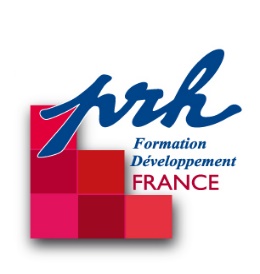 formatrice agréée PRHMaintenon, le 05/09/2019